В целях изучения мнения населения проводился опрос на тему: «Какая информация о расходах бюджета муниципального района Вам наиболее интересна»Сроки проведения опроса с 14.02.2018 года по 14.03.2018 года.Количество респондентов (на 14 марта 2018 года) принявших участие в данном опросе составило 262 человека.Опрос проводился через социальную сеть "ВКОНТАКТЕ".Опрос показал, что:- 19,4% интересуют расходы в разрезе отраслей;-9,2% интересуют расходы в рамках «программная» структура расходов;- 17,2 % интересуют расходы в рамках достигнутых количественных и качественных показателей;- 8,8% интересуют расходы в рамках расходов на реализацию Указов Президента Российской Федерации;-14,9% интересуют расходы в рамках расходов на социальную поддержку отдельных категорий граждан;-14,5% интересуют расходы в рамках бюджетных инвестиций в объекты капитального строительства;-16,0% затрудняются с ответом.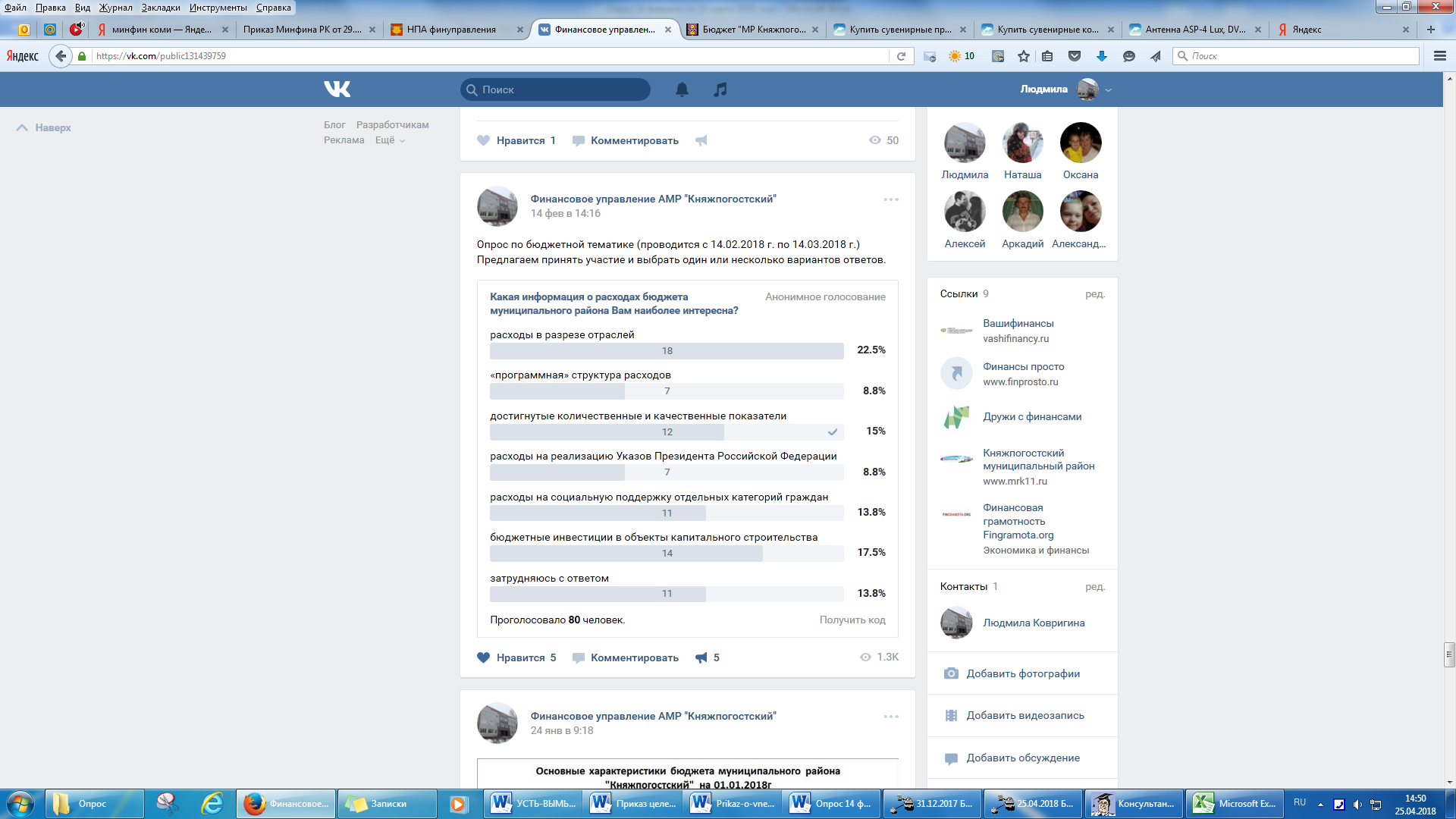 https://vk.com/public131439759?w=poll-131439759_113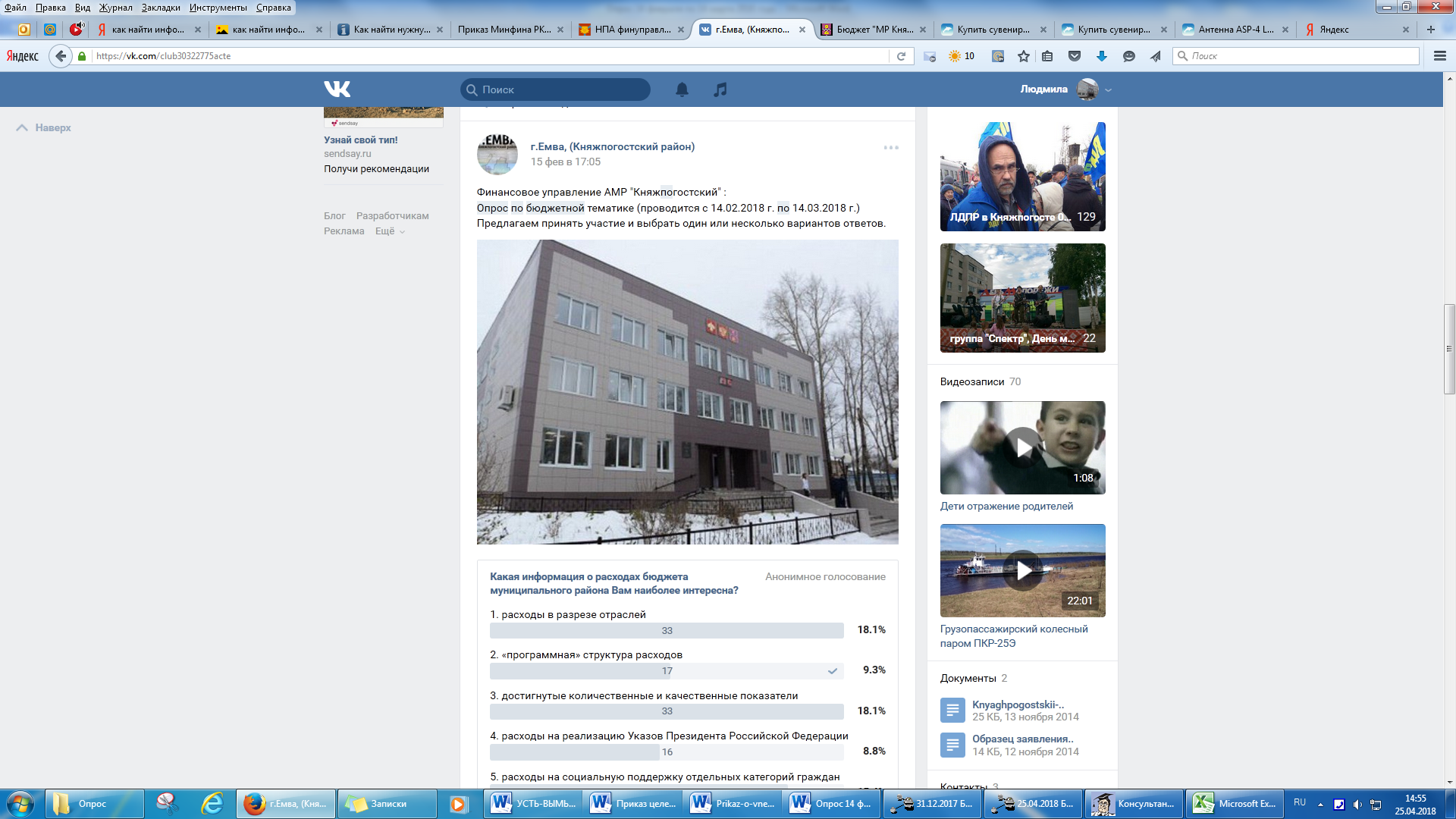 https://vk.com/club30322775acte?w=wall-30322775_117860%2Fall